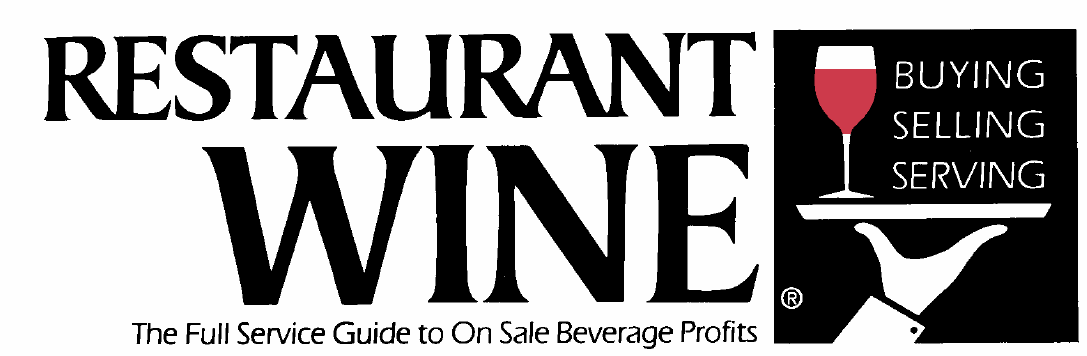 September 2018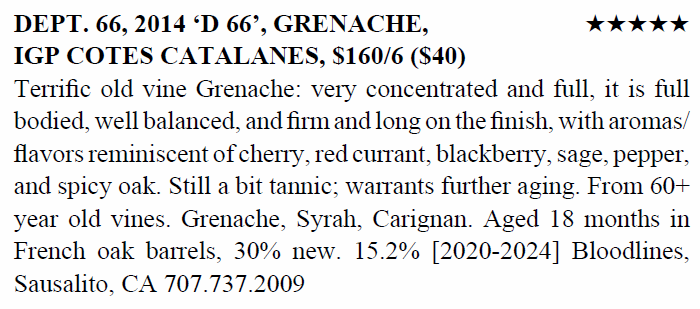 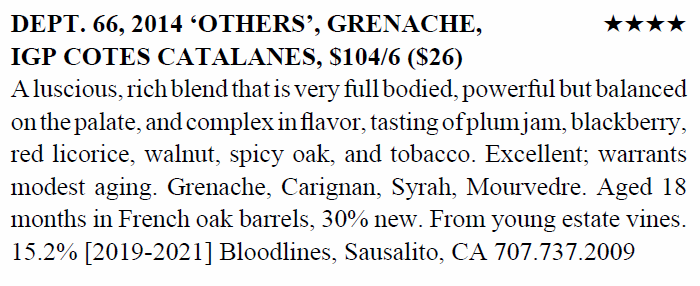 